Meny uke 36.Mandag:		SmørelunsjTirsdag:		Havregryn med melk.Onsdag:		Påsmurte skiver.Torsdag:		Fiskekaker på skiver.Fredag:		Lapskaus.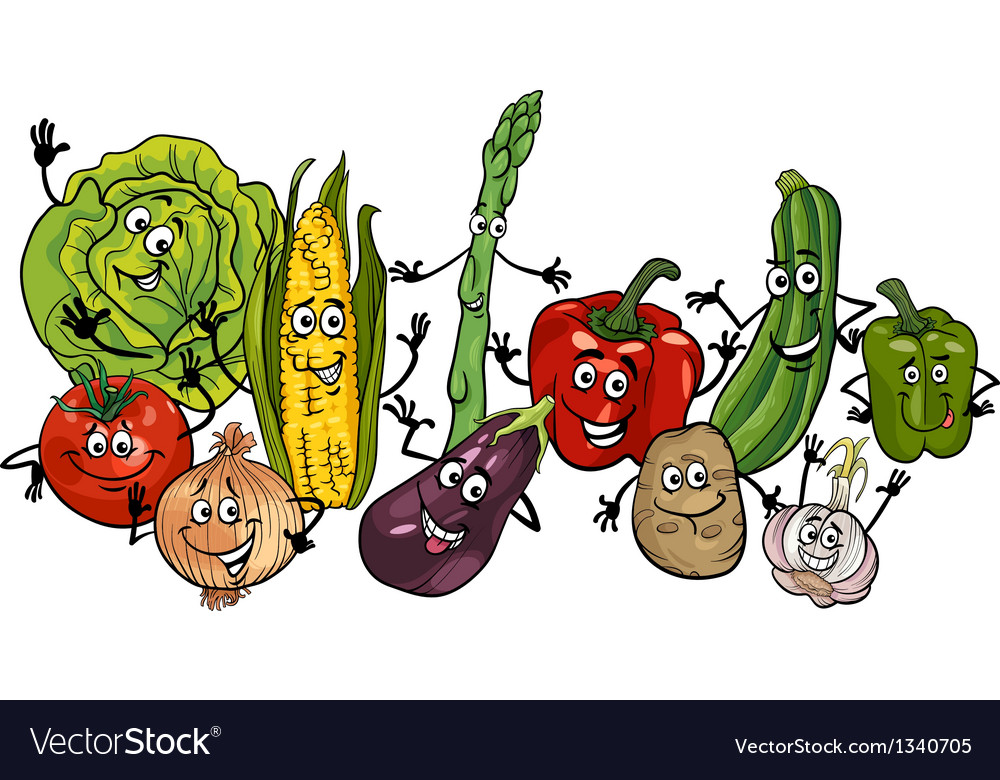 